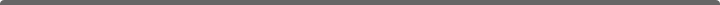 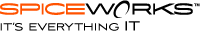 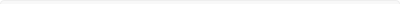 Please add support@spiceworks.com to your address book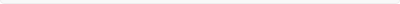 Your Support Request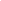 You're receiving this email because you submitted a request to the Spiceworks Support Team…and we're responding to help you! If you ever receive other emails from Spiceworks that you do not wish to receive, simply click the "Manage Subscriptions" link at the bottom of the email and you can opt-out.

This email was sent by: Spiceworks7300 FM 2222, Bldg 3, Ste 100, Austin, TX 78730 USA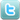 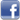 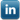 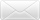 